Рабочий листпо учебному предмету «Иностранный язык (англ)»с применением электронного обучения и дистанционных образовательных технологийКласс: 5- АФ.И.О. учителя: Расторгуева Ж.В.5 неделя (12.05-16.05)приложение 1 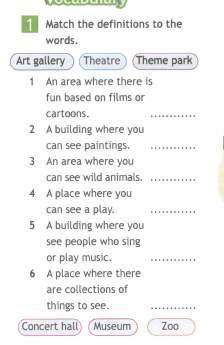 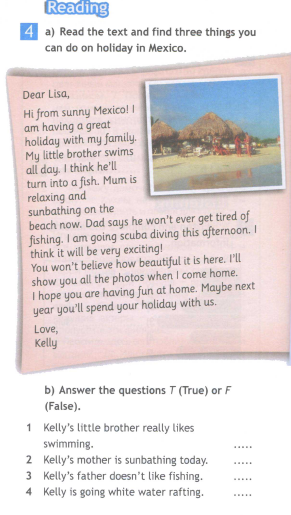 приложение 2 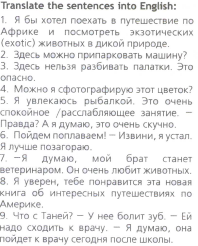 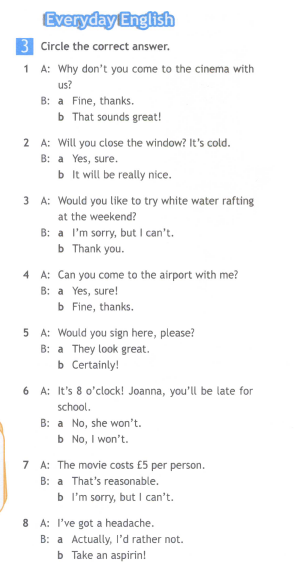 № п/пДатаРазделТемаФорма урока (с применением электронного обучения или дистанционных образовательных технологий)Содержание(задания для изучения)Текущий контрольТекущий контрольИтоговый контрольИтоговый контрольКонсультацияКонсультацияРазноуровневые домашние задания№ п/пДатаРазделТемаФорма урока (с применением электронного обучения или дистанционных образовательных технологий)Содержание(задания для изучения)формасрокиформасрокиформасрокиРазноуровневые домашние задания112.05MODULE 9. Modern living (Жить в ногу со временем)Путешествия и отдых. Введение и закрепление лексики по теме. Контроль чтения. Летние каникулы.Дистанционное е  обучение1) Онлайн-урок в Zoom2)Выполнить упражнение 1 в приложении 1 (смотри ниже – в рабочем листе)фото выслать  в вайбер Выполнить упражнение 4 в приложении 1 (смотри ниже – в рабочем листе)фото выслать  в вайбер (ответы записывать разборчиво)12.05Модульный контроль.19.05Вопросы в чате в электронном журнале12.0514.30-15.00213.05MODULE 9. Modern living (Жить в ногу со временем)Контроль аудирования. Планы на выходные.Дистанционное и электронное  обучение1) Онлайн-урок в в Zoomвыполнить задание на сайте https://edu.skysmart.ru/student/povitagovi Самостоятельная работа на сайте https://edu.skysmart.ru/student/povitagovi13.05Модульный контроль.19.05Вопросы в чате в электронном журнале13.0514.00-14.30315.05MODULE 9. Modern living (Жить в ногу со временем)Контроль письма. Путешествие с семьей.Дистанционное и электронная форма обучения1) Онлайн-урок в в Zoom2)Выполнить упражнение 3 в приложении 2 (смотри ниже – в рабочем листе)фото выслать  в вайбер Выполнить упражнение в приложении 2 (смотри ниже – в рабочем листе)фото выслать  в вайбер (слова записывать разборчиво)15.05Модульный контроль.19.05Вопросы в чате в электронном журнале15.05 14.00-14.30